ДОГОВОР об образовании № 	      на обучение по дополнительным образовательным программам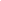 г. Санкт-Петербург							                       «   »               202_ г.	Общество с ограниченной ответственностью «Институт системных технологий и консультирования» (ООО «ИСТиК»), осуществляющее образовательную деятельность    (далее - образовательная организация) на основании лицензии № 4174 от 03.06.2020 года    серия 78ЛО4 № 0000066 (действует бессрочно), выданной Комитетом по образованию Правительства Санкт-Петербурга, именуемое в дальнейшем Институт, в лице директора Рязанцева Александра Николаевича, действующего на основании Устава, с одной стороны, и   ФИОпаспорт                                                                                                                                                    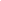 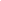 именуемый (-ая) в дальнейшем Слушатель, действующий от своего имени, с другой стороны, совместно именуемые Стороны, заключили настоящий Договор о нижеследующем: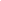 1. Предмет Договора	1.1. Институт обязуется предоставить образовательную услугу, а Слушатель обязуется оплатить образовательную услугу по предоставлению Дополнительной профессиональной программе Дополнительного профессионального образования (профессиональная подготовка, повышение квалификации)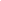 в соответствии с федеральными государственными требованиями и учебными планами, в том числе индивидуальными и образовательными программами Института.	1.2. Срок обучения по образовательной программе согласно Учебному плану (Приложение № 1) и Графику сессий (Приложение № 2), в том числе ускоренному обучению, составляет  										                                                            	Срок освоения образовательной программы на момент подписания Договора составляет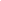                                            ____ академических часов			(указывается количество часов)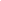 	Форма обучения:  	После освоения Слушателем образовательной программы и успешного прохождения итоговой аттестации ему выдается          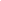 					(наименование документа установленного образца: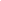 				удостоверение о повышении квалификации, диплом о профессиональной переподготовке).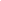 	1.3. В случае освоения Слушателем части образовательной программы ему, на усмотрение института, может быть выдана Справка о прохождении обучения (участии в обучении) установленного образца.2. Права Института, Слушателя	2.1. Институт вправе:	2.1.1. Самостоятельно осуществлять образовательный процесс, устанавливать системы оценок, формы, порядок и периодичность проведения промежуточной аттестации Слушателя.	2.1.2. Применять к Слушателю меры поощрения и меры дисциплинарного взыскания в соответствии с законодательством Российской Федерации, учредительными документами Института, настоящим Договором и локальными нормативными актами Института.	2.2. Слушатель вправе получать информацию от Института по вопросам организации и обеспечения надлежащего предоставления услуг, предусмотренных разделом 1 настоящего Договора.	2.3. Слушателю предоставляются академические права в соответствии с частью 1 статьи 34 Федерального закона от 29 декабря 2012 г. № 273-ФЗ «Об образовании в Российской Федерации».	2.4. Слушатель также вправе:	2.4.1. Обращаться к Институту по вопросам, касающимся образовательного процесса.	2.4.2. Пользоваться в порядке, установленном локальными нормативными актами, имуществом Института, необходимым для освоения образовательной программы.	2.4.3. Принимать в порядке, установленном локальными нормативными актами, участие в социально-культурных, образовательных, просветительских, учебных и иных мероприятиях, организованных Институтом.	2.4.4. Получать полную и достоверную информацию об оценке своих знаний, умений, навыков и компетенций, а также о критериях этой оценки.	2.4.5. Пользоваться литературой, имеющейся в Институте и текстами дипломных работ, имеющихся в Институте.3. Обязанности Института, Слушателя	3.1. Институт обязан:	3.1.1. Зачислить Слушателя, выполнившего установленные законодательством Российской Федерации, учредительными документами, локальными нормативными актами Института условия приема и требования по внесению оплаты за обучение, в качестве слушателя. Институт обязан зачислить Слушателя, предоставившего копию диплома о среднем профессиональном (психологическом) или высшем образовании, либо документ, подтверждающий, что данное лицо на момент заключения договора получает высшее образование. Лица, не предоставившие документы, указанные в настоящем пункте, на курс по программе дополнительного профессионального образования не зачисляются.	3.1.2. Довести до Слушателя информацию, содержащую сведения о предоставлении платных образовательных услуг в порядке и объеме, которые предусмотрены Законом Российской Федерации от 07.02.1992 г. № 2300-1 «О защите прав потребителей» и Федеральным законом от 29.12.2012 г. № 273-Ф3 «Об образовании в Российской Федерации».	3.1.3. Организовать и обеспечить надлежащее предоставление образовательных услуг, предусмотренных разделом 1 настоящего Договора. Образовательные услуги оказываются в соответствии с федеральными государственными требованиями и учебным планом, в том числе индивидуальным, и расписанием занятий Института.	3.1.4. Обеспечить Слушателю предусмотренные выбранной образовательной программой условия ее освоения, учебным материалом (при необходимости в электронной форме), в состав которого входит раздаточный материал, презентации по тематике образовательной программы и др.	3.1.5. Сохранить место за Слушателем в случае пропуска занятий по уважительным причинам (с учетом оплаты услуг, предусмотренных разделом 1 настоящего Договора).	3.1.6. Принимать от Слушателя плату за образовательные услуги.	3.1.7. Обеспечить Слушателю уважение человеческого достоинства, защиту от всех форм физического и психического насилия, оскорбления личности, охрану жизни и здоровья в период обучения и на территории Института.	3.1.8. Институт обязан провести обучение по образовательной программе дополнительного профессионального образования по направлению и в сроки, указанные в п.п. 1.1., 1.2. настоящего договора.	3.1.9. Институт обязуется обеспечить соблюдение конфиденциальности сведений, представленных в отношении персональных данных Слушателей, направленных индивидуально или в составе групп на обучение, в соответствии с требованиями Федерального закона от 27.07.2006 г. № 152-ФЗ «О персональных данных».	3.1.10. Институт обязан своевременно и надлежащим образом представить Слушателю отчетную документацию. Акт выполненных работ направляется Слушателю вместе с итоговыми документами о завершении обучения (удостоверение о повышении квалификации/диплом о профессиональной переподготовке), с которым Слушатель обязуется, после получения указанного, внимательно ознакомиться, подписать Акт выполненных работ в 1 экз. и направить обратным письмом в адрес ООО «ИСТиК». 	Стороны пришли к соглашению, что в течение 10 (десяти) рабочих дней с момента получения итоговых документов Слушателем и не предъявлении обоснованных возражений, связанных с выполнением настоящего договора сторонами (или не подписание Акта выполненных работ), договор считается исполненным и на него распространяются требования статьи 408 ГК РФ (прекращение обязательств исполнением).	Счет-фактура Заказчику не выставляется на основании п.п.1 п.3 статьи 169 НК РФ. 	3.1.11. Институт несет всю ответственность перед Слушателем за качество и сроки выполнения обязательств по вычитке, заявленных в Учебном плане аудиторских, лекционных часов и учебного материала по теме, заявленной в дополнительной профессиональной программе по дополнительному профессиональному образованию.	3.2. Слушатель обязан:	3.2.1. Своевременно вносить плату за предоставляемые образовательные услуги, указанные в разделе 1 настоящего Договора, в размере и порядке, определенных настоящим Договором (согласно Приложению 3 к данному Договору), а также предоставлять платежные документы, подтверждающие таковую оплату.	3.2.2. Соблюдать требования, установленные в статье 43 Федерального закона                     от 29 декабря 2012 г. № 273-ФЗ «Об образовании в Российской Федерации», в том числе:	- выполнять задания для подготовки к занятиям, предусмотренным учебным планом, в том числе индивидуальным.	- посещать все учебные занятия (в онлайн и офлайн формате), заявленные Институтом в рамках освоения программы и извещать Институт о причинах отсутствия на занятиях заблаговременно, не менее чем 24 часа до начала занятия.	- обучаться по образовательной программе с соблюдением требований, установленных Институтом и федеральными государственными требованиями, и учебным планом, в том числе индивидуальным, Института.	- соблюдать положения учредительных документов, правила внутреннего распорядка и иные локальные нормативные акты Института.	- глубоко овладевать теоретическими знаниями, современными методами и практическими навыками в области преподаваемых дисциплин, выполнять в установленные сроки все виды заданий, предусмотренные учебным планом, проходить промежуточные и итоговые формы контроля успеваемости, своевременно сдавать все зачеты и экзамены, при наличии академической задолженности ликвидировать ее в установленные Институтом сроки.	3.2.3. При обращении Слушателя к Институту и в процессе обучения своевременно предоставлять все необходимые документы, в том числе:заявление о приеме на обучение;копию документа, удостоверяющего личность (паспорт);копию диплома о среднем профессиональном или высшем образовании с приложением; или справку с места учебы об обучении (для слушателей, получающих среднее профессиональное или высшее образование).		3.2.5. Сообщать в десятидневный срок Институту информацию об изменении у Слушателя адреса, в том числе номера телефона и банковских реквизитов, с момента такого изменения, в письменной форме во избежание просрочки исполнения настоящего Договора. В случае несообщения Слушателем нового адреса Институту в десятидневный срок в письменной форме, Институт направляет всю корреспонденцию Слушателю по известному из настоящего Договора ему адресу. Возврат корреспонденции Институту или отсутствие ответа на нее считается односторонним отказом Слушателя от исполнения условий настоящего Договора и освобождает Институт от обязанности выполнять условия настоящего Договора, а также освобождает Институт от ответственности, предусмотренной действующим законодательством и настоящим Договором, за ненадлежащее исполнение и неисполнение настоящего Договора, в том числе по возмещению уже понесенных фактических затрат Слушателя. В этом случае денежная сумма, внесенная в качестве оплаты за обучение, возврату не подлежит, а обязательства Института по настоящему Договору считаются выполненными в полном объеме.4. Стоимость услуг, сроки и порядок их оплаты	4.1. Полная стоимость платных образовательных услуг за весь период обучения Слушателя составляет: 									        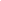 	Увеличение стоимости образовательных услуг после заключения Договора не допускается, за исключением увеличения стоимости указанных услуг с учетом уровня инфляции, предусмотренного основными характеристиками федерального бюджета на очередной финансовый год и плановый период.4.2. Оплата производится согласно графику, указанному в Приложении 3 к настоящему договору, в безналичном порядке на счет, указанный в разделе 10 настоящего Договора.	4.3. Все расходы по переводу (перечислению) денежных средств по настоящему договору несет Слушатель. 	4.4. При непоступлении на счет Института суммы платежа, Институт вправе в одностороннем порядке отказаться от исполнения настоящего договора, что влечет прекращение договора.5. Особенности приема на обучение иностранных граждан и граждан РФ,имеющих диплом, полученный за пределами Российской Федерации	5.1. Иностранные граждане и граждане РФ, получившие высшее или среднее профессиональное (психологическое)  образование за рубежом, зачисляются на обучение на общих основаниях в соответствии с международными договорами о взаимном признании документов об образовании, перечень которых приведен на сайте ФГБНУ «Главэкспертцентр» (http://nic.gov.ru/docs/foreign/confirmation) и Перечнем иностранных образовательных организаций, которые выдают документы об образовании и (или) о квалификации, признаваемых в Российской Федерации (Распоряжение Правительства № 2777-р от 30 декабря 2015 года). При зачислении на обучение вышеперечисленным категориям граждан необходимо представить заверенный перевод своего документа об образовании (в случае, если в документе отсутствует вкладыш на русском языке). 	5.2. Граждане, чьи документы об образовании не попадают под действие актов, указанных в п.5.1., обязаны пройти процедуру нострификации – признания документов об образовании, согласно законодательству Российской Федерации. В этом случае зачисление производится на основании Свидетельства о признании, выданном Рособрнадзором.6. Основания изменения и расторжения договора	6.1. Условия, на которых заключен настоящий Договор, могут быть изменены по соглашению Сторон или в соответствии с законодательством Российской Федерации.	6.2. Настоящий Договор может быть расторгнут по соглашению Сторон.	6.3. Настоящий Договор может быть расторгнут по инициативе Института в одностороннем порядке в случаях:установления нарушения порядка приема в образовательную организацию, повлекшего по вине обучающегося его незаконное зачисление в Институт;просрочки оплаты стоимости платных образовательных услуг;	- невозможности надлежащего исполнения обязательства по оказанию платных образовательных услуг вследствие действий (бездействия) Обучающегося;	- в иных случаях, предусмотренных законодательством Российской Федерации.	6.4. Настоящий Договор расторгается досрочно:	- по инициативе Слушателя, в том числе в случае перевода Слушателя для продолжения освоения образовательной программы в другую организацию, осуществляющую образовательную деятельность;	- по инициативе Института в случае применения к Слушателю, отчисления как меры дисциплинарного взыскания, в случае невыполнения обязанностей по добросовестному освоению образовательной программы и выполнению учебного плана, а также в случае установления нарушения порядка приема в образовательную организацию, повлекшего по вине обучающегося его незаконное зачисление в образовательную организацию;	- по обстоятельствам, не зависящим от воли Слушателя и Института, в том числе в случае ликвидации Института.	6.5. Институт вправе отказаться от исполнения обязательств по Договору при условии возмещения Слушателю убытков, за исключением расходов, связанных с исполнением обязательств по Договору.	6.6. Слушатель вправе отказаться от исполнения настоящего Договора при условии оплаты Институту фактически понесенных им расходов, связанных с исполнением обязательств по Договору.7. Ответственность Института, Слушателя	7.1. За неисполнение или ненадлежащее исполнение своих обязательств по Договору Стороны несут ответственность, предусмотренную законодательством Российской Федерации и Договором.	7.2. При обнаружении недостатка образовательной услуги, в том числе оказания ее не в полном объеме, предусмотренном образовательными программами (частью образовательной программы), Слушатель вправе по своему выбору потребовать:	7.2.1. Безвозмездного оказания образовательной услуги, выявленной с недостатками ее части;	7.2.2. Соразмерного уменьшения стоимости оказываемой образовательной услуги;	7.2.3. Возмещения фактически понесенных им расходов по устранению недостатков оказанной образовательной услуги своими силами или третьими лицами.	7.3. Слушатель вправе отказаться от исполнения Договора и потребовать соразмерного возмещения убытков, если в 30-дневный срок выявленные недостатки образовательной услуги не устранены Институтом. 	Слушатель также вправе отказаться от исполнения Договора, если им обнаружен существенный недостаток оказанной образовательной услуги или иные существенные отступления от условий Договора.	7.4. Если Институт нарушил сроки оказания образовательной услуги (сроки начала и (или) окончания оказания образовательной услуги и (или) промежуточные сроки оказания образовательной услуги) либо если во время оказания образовательной услуги стало очевидным, что она не будет осуществлена в срок, Слушатель вправе по своему выбору:	7.4.1. Назначить Институту новый срок, в течение которого Институт должен приступить к оказанию образовательной услуги и (или) закончить оказание образовательной услуги;	7.4.2. Поручить оказать образовательную услугу третьим лицам за разумную цену и потребовать от Института возмещения понесенных расходов;	7.4.3. Потребовать уменьшения стоимости образовательной услуги;	7.4.4. Расторгнуть Договор.	7.5. Институт вправе отказаться от исполнения Договора и потребовать полного возмещения убытков, понесенных при исполнении обязательств и не возвращать оплату неоказанных образовательных услуг, предусмотренных программой, если Исполнитель систематически (неоднократно) в ходе обучения нарушал сроки выполнения работ и/или предоставления отчетных работ, предусмотренных образовательной программой, пропускал сессии и мероприятия, организованные Институтом как часть образовательного процесса для освоения программы, практические и семинарские занятия без уважительной причины.	7.6. В случае возникновения споров между сторонами по настоящему Договору, при невозможности разрешения их путем переговоров, согласно ч.2 ст.17 Закон 2300-1 и ч.7 ст.29 ГПК РФ, иск может быть предъявлен по выбору истца в суд по месту: заключения или исполнения договора, нахождения организации – ответчика, жительства или пребывания истца.8. Срок действия Договора	8.1. Настоящий Договор вступает в силу со дня его заключения Сторонами и действует до полного исполнения Сторонами обязательств.9. Заключительные положения	9.1. Сведения, указанные в настоящем Договоре, соответствуют информации, размещенной на официальном сайте Института в сети «Интернет», на дату заключения настоящего Договора.	9.2. Институт вправе использовать фото и видео изображения Слушателя в рекламных целях на официальном сайте Института в сети «Интернет», при условии соблюдения конфиденциальности личных данных в соответствии с требованиями Федерального закона от 27.07.2006 г. № 152-ФЗ «О персональных данных».	9.3. Под периодом предоставления образовательной услуги (периодом обучения) понимается промежуток времени с даты издания приказа о зачислении Слушателя в образовательную организацию до даты издания приказа об окончании обучения (составлении Акта выполненных работ) или отчислении Слушателя из образовательной организации.	9.4. Настоящий Договор составлен в 2-х экземплярах, по одному для каждой из Сторон. 	Все экземпляры имеют одинаковую юридическую силу. Изменения и дополнения настоящего Договора могут производиться только в письменной форме и подписываться уполномоченными представителями Сторон.	9.5. Изменения Договора оформляются дополнительными соглашениями к Договору.10. Адреса и реквизиты сторон10.1. Институт						10.2. СлушательОбщество с ограниченной ответственностью		Ф. «Институт системных технологий				И.  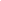 и консультирования» (ООО «ИСТиК») 			О. 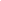 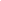 Юридический адрес: 191036, г. Санкт-Петербург,	Паспорт:  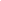 9-я Советская, д.5 , литера А, пом.7Н				 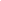 ИНН 7811378798						КПП 784201001						Проживающий по адресу: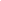 ОГРН 1077847479665					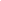 ОКПО 80595071						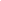 Р/с  40702810105310000137					Банк: Ф-Л СЕВЕРО-ЗАПАДНЫЙ  ПАО			Телефон (обязательно):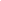 БАНКА «ФК ОТКРЫТИЕ»					+7 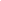 БИК 044030795						E-mail (обязательно):К/с  30101810540300000795				Телефон: +7 905 258 50 00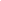 aryzancevru@yandex.ru	Директор    ______________   /А.Н.Рязанцев/		_____________ /_____________________/Приложение №2   к договору об образовании №   -            от «  »             20   гГрафик сессий:     Приложение №3к договору №_________               от «    »                 202_ г.График платежей. Программа «__________________________________________»Итого: _______________рублейДата платежаСумма